Atividade de Inglês - 5º AnoCatanduvas, November 30th 2020Today is MondayREVIEW – REVISÃOJOBS/OCCUPATIONS – PROFISSÕESEscolha a profissão em Inglês de acordo com a figura.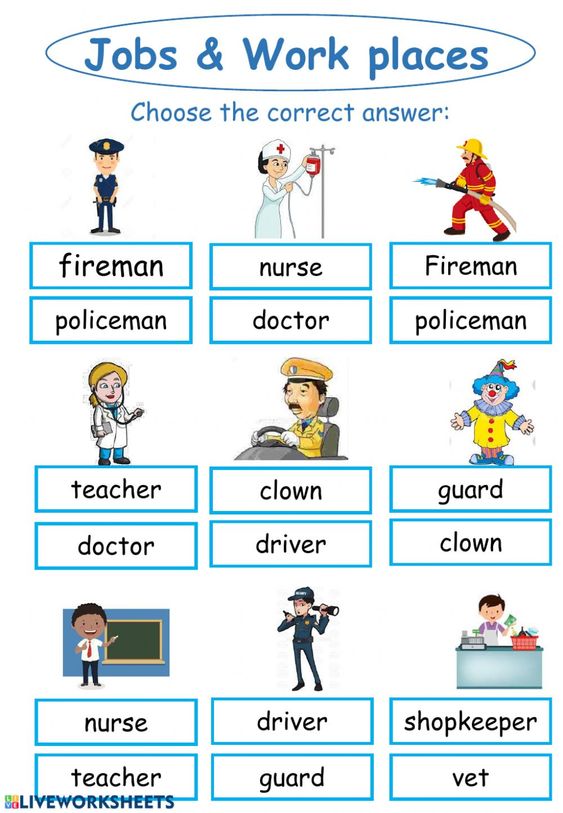 PARTS OF THE BODY – PARTES DO CORPOO que está falando?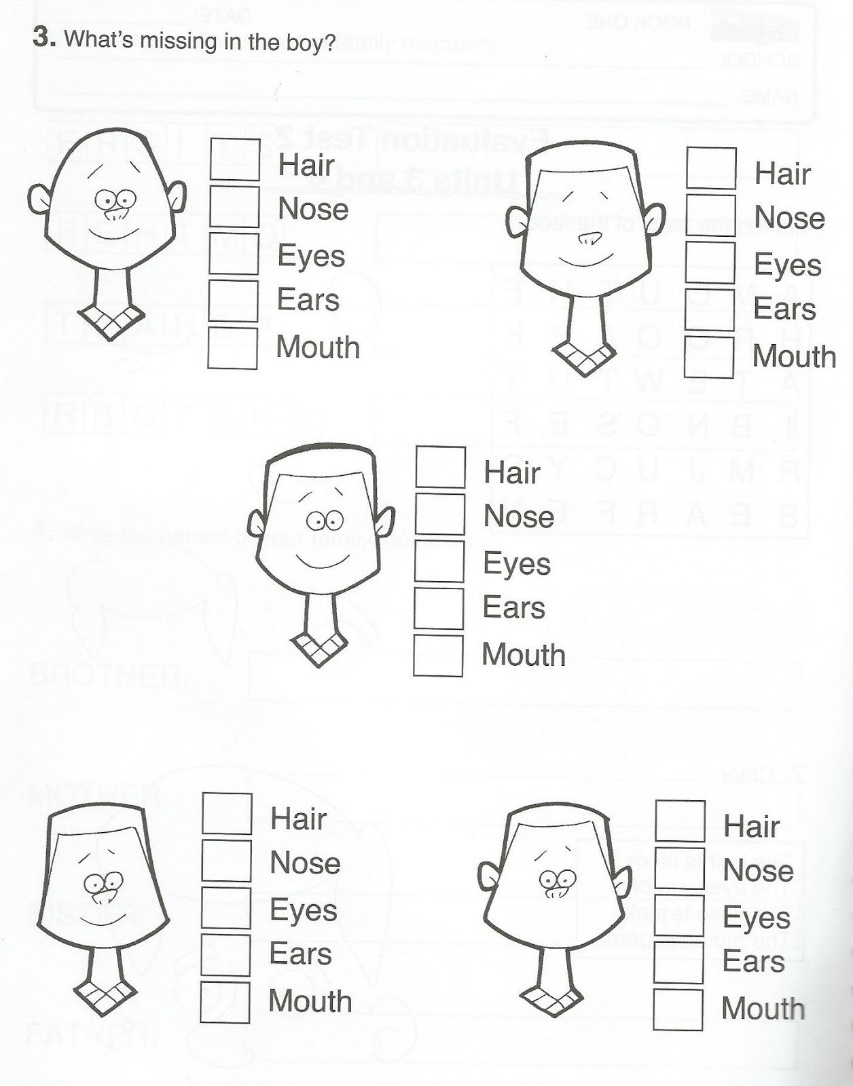 Escreva as partes do corpo em Inglês no lugar correto.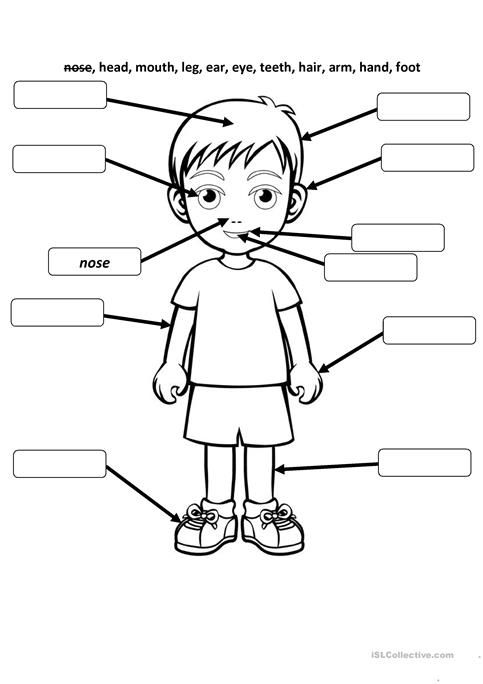 CLOTHES – ROUPASEscreva o nome das roupas em Inglês.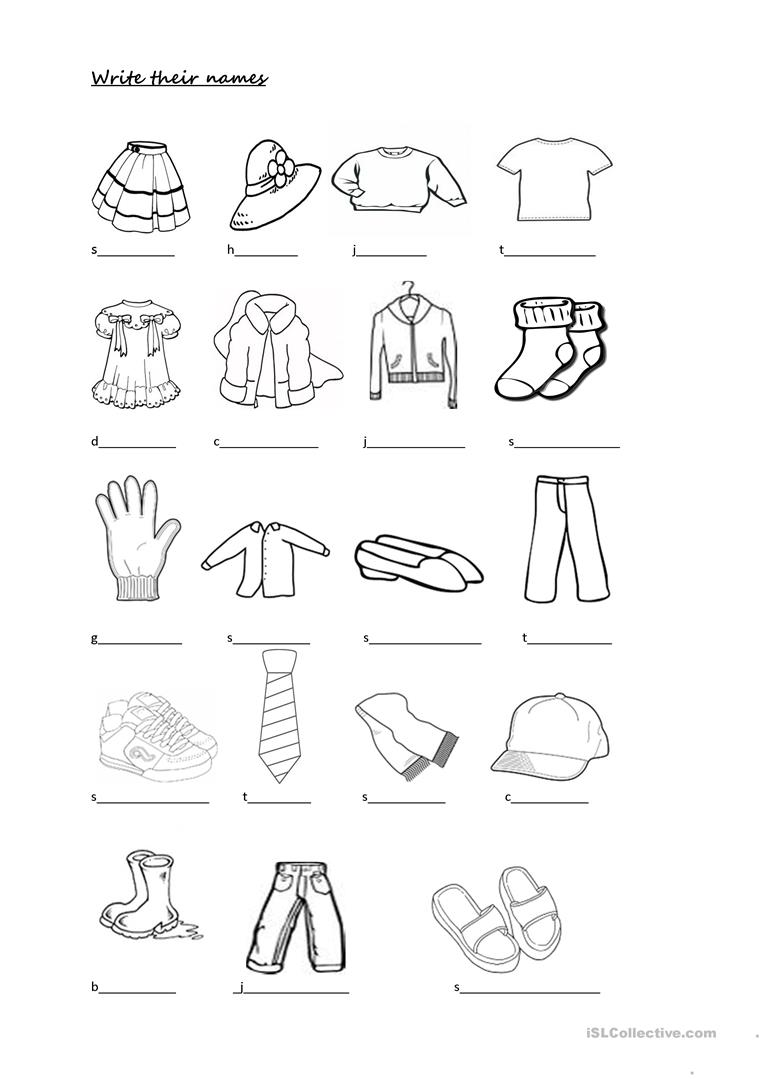 PREPOSITIONS OF PLACE – PREPOSIÇÕES DE LUGARComplete, corretamente, as frases com a preposição de lugar em Inglês.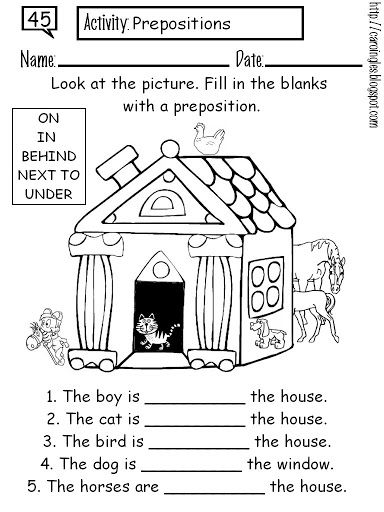 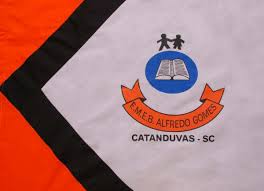 ESCOLA MUNICIPAL DE EDUCAÇÃO BÁSICA ALFREDO GOMES.DIRETORA: IVÂNIA NORA.ASSESSORA PEDAGÓGICA: SIMONE ANDRÉA CARL.ASSESSORA TÉCNICA ADM.: TANIA N. DE ÁVILA.PROFESSOR: JAQUELINE DEMARTINI DISCIPLINA: LÍNGUA INGLESACATANDUVAS – SCANO 2020 - TURMA 5º ANO